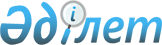 Ақкөл ауданы әкімдігінің 2014 жылғы 12 қарашадағы № А-11/458 "Үгіттік баспа материалдарын орналастыру үшін орындарды белгілеу және кандидаттарға сайлаушылармен кездесуі үшін үй-жай беру туралы" қаулысына өзгерістер енгізу туралы
					
			Күшін жойған
			
			
		
					Ақмола облысы Ақкөл ауданы әкімдігінің 2015 жылғы 27 қазандағы № А-10/354 қаулысы. Ақмола облысының Әділет департаментінде 2015 жылғы 30 қарашада № 5103 болып тіркелді. Күші жойылды - Ақмола облысы Ақкөл ауданы әкімдігінің 2016 жылғы 02 маусымдағы № А-6/159 қаулысымен      Ескерту. Күші жойылды - Ақмола облысы әкімдігінің 02.06.2016 № А-6/159 (қол қойылған күнінен бастап күшіне енеді және қолданысқа енгізіледі) қаулысымен.

      РҚАО-ның ескертпесі.

      Құжаттың мәтінінде түпнұсқаның пунктуациясы мен орфографиясы сақталған.

      "Қазақстан Республикасындағы жергілікті мемлекеттік басқару және өзін-өзі басқару туралы" Қазақстан Республикасының 2001 жылғы 23 қаңтардағы Заңына, "Нормативтiк құқықтық актiлер туралы" Қазақстан Республикасының 1998 жылғы 24 наурыздағы Заңына сәйкес, Ақкөл ауданының әкімдігі ҚАУЛЫ ЕТЕДІ:

      1. Ақкөл ауданы әкімдігінің "Үгіттік баспа материалдарын орналастыру үшін орындарды белгілеу және кандидаттарға сайлаушылармен кездесуі үшін үй-жай беру туралы" 2014 жылғы 12 қарашадағы № А-11/458 (Нормативтік құқықтық актілерді мемлекеттік тіркеу тізілімінде № 4505 болып тіркелген, 2015 жылғы 2 қаңтарда "Ақкөл өмірі" және "Знамя Родины KZ" аудандық газеттерінде жарияланған) қаулысына келесі өзгерістер енгізілсін:

      көрсетілген қаулының 1, 2 қосымшалары осы қаулының 1, 2 қосымшаларына сәйкес жаңа редакцияда баяндалсын.

      2. Осы қаулының орындалуын бақылау аудан әкімі аппаратының басшысы В.П.Падалкоға жүктелсін.

      3. Осы қаулы Ақмола облысының Әділет департаментінде мемлекеттiк тiркелген күнінен бастап күшiне енедi және ресми жарияланған күнінен бастап қолданысқа енгiзiледi.



      "КЕЛІСІЛДІ":



      "27" 10 2015 жыл.



      "27" 10 2015 жыл



      "27" 10 2015 жыл.



      "27" 10 2015 жыл



      "27" 10 2015 жыл.

 Үгіттік баспа материалдарын орналастыру үшін орындар Кандидаттарға сайлаушылармен кездесуі үшін, шарт негізде берілетін үй-жайлар
					© 2012. Қазақстан Республикасы Әділет министрлігінің «Қазақстан Республикасының Заңнама және құқықтық ақпарат институты» ШЖҚ РМК
				
      Ақкөл ауданының әкімі

Т.Едігенов

      Ақкөл аудандық аумақтық
сайлау комиссиясының
төрағасы

А.Долгов

      Ақмола облысының білім
басқармасының "Ақкөл
қаласының № 10 Агротехникалық
колледжі" коммуналдық
мемлекеттік мекемесінің
директоры

А.Дүйсекенов

      Ақмола облысының денсаулық
сақтау басқармасы жанындағы
"Ақкөл орталық аудандық
ауруханасы" шаруашылық
жүргізу құқығындағы
мемлекеттік коммуналдық
кәсіпорынның бас дәрігері

Б.Жүнісов

      Ақмола облысының табиғат қоры
және табиғат пайдалануды
реттеу басқармасының "Ақкөл"
орман шаруашылығының мемлекеттік
мекемесі" мемлекеттік мекемесінің
директоры

К.Тоқтасин

      "Қазақстан Республикасы
Тұтынушылардың құқықтарын қорғау
агенттігінің Ақмола облысы
тұтынушылардың құқықтарын қорғау
департаментінің Ақкөл аудандық
тұтынушылардың құқықтарын қорғау
басқарамасы" республикалық
мемлекеттік мекемесінің басшысы

М.Семеренко
Ақкөл ауданы
әкімдігінің
2015 жылғы "27" қазан
№ А-10/354 қаулысына
1-қосымшаАқкөл ауданы әкімдігінің
2014 жылғы "12" қарашадағы
№ А-11/458 қаулысына
1-қосымша№

р/с

Үгіттік баспа материалдарын орналастыру үшін орындар

1

Ақкөл қаласы Сағадат Нұрмағамбетов-Бегелдинов көшелерінің қиылысы, ақпараттық стенд;

Ақкөл қаласы Луганск көшесі, 6, Ақмола облысының білім басқармасының "Ақкөл қаласының № 10 Агротехникалық колледжі" коммуналдық мемлекеттік мекемесі ғимаратының жанындағы стенд (келісім бойынша);

Ақкөл қаласы, Мира көшесі, 10, Ақкөл аудандық білім бөлімінің "Ақкөл ауданы білім бөлімінің "Кеңес Одағының Батыры Петр Михайлович Исаков атындағы № 1 Ақкөл орта мектебі"" мемлекеттік мекемесі ғимаратының жанындағы стенд;

Ақкөл қаласы, Мәншүк Мәметова көшесі, 15, Ақкөл аудандық білім бөлімінің "№ 2 Ақкөл орта мектебі" мемлекеттік мекемесі ғимаратының жанындағы стенд;

Ақкөл қаласы, Сағадат Нұрмағамбетов көшесі, 71, Ақкөл аудандық мәдениет және тілдерді дамыту бөлімі жанындағы "Аудандық мәдениет үйі" мемлекеттік қазыналық коммуналдық кәсіпорын ғимаратының жанындағы стенд;

Ақкөл қаласы, Сағадат Нұрмағамбетова көшесі, 174, Ақкөл ауданының дене шынықтыру және спорт бөлімінің "Ақкөл балалар мен жасөспірімдер спорт мектебі" коммуналдық мемлекеттік мекемесінің ғимаратының жанындағы стенд;

Ақкөл қаласы, Сағадат Нұрмағамбетова көшесі, 144, Ақкөл аудандық білім бөлімінің жанындағы "Мектепаралық оқу өндірістік комбинаты" мемлекеттік коммуналдық қазыналық кәсіпорын ғимаратының жанындағы стенд;

Ақкөл қаласы, Гагарина көшесі, 27/1, "Қазақстан Республикасы Тұтынушылардың құқықтарын қорғау агентігінің Ақмола облысы тұтынушылардың құқықтарын қорғау департаментінің Ақкөл аудандық тұтынушылардың құқықтарын қорғау басқарамасы" республикалық мемлекеттік мекемесі ғимаратының жанындағы стенд (келісім бойынша);

Ақкөл қаласы, Привокзальная көшесі, 8, Ақкөл аудандық білім бөлімінің "№ 4 Ақкөл орта мектебі" мемлекеттік мекемесі ғимаратының жанындағы стенд;

Ақкөл лесхоз ауылы, Ақмола облысының табиғат қоры және табиғат пайдалануды реттеу басқармасының "Ақкөл" орман шаруашылығының мемлекеттік мекемесі" мемлекеттік мекемесі ғимаратының жанындағы стенд (келісім бойынша);

Ерназар ауылы, Ақкөл аудандық мәдениет және тілдерді дамыту бөлімінің "Орталықтандырылған кітапханалар жүйесі" мемлекеттік мекемесінің Ерназар ауылдық кітапханасы ғимаратының жанындағы стенд;

Радовка ауылы, Ақкөл аудандық білім бөлімінің "Радовка бастауыш мектебі" мемлекеттік мекемесі ғимаратының жанындағы стенд.

2

Азат ауылы, Алаш көшесі, 4а, Ақкөл аудандық білім бөлімінің "Азат орта мектебі" мемлекеттік мекемесі ғимаратының жанындағы стенд

3

Қына ауылы, Болашақ көшесі, 11, Ақкөл аудандық білім бөлімінің "Искра орта мектебі" мемлекеттік мекемесі ғимаратының жанындағы стенд

4

Қарасай ауылы, Жұмабаев көшесі, 6/1, Ақкөл аудандық білім бөлімінің "Одесск орта мектебі" мемлекеттік мекемесі ғимаратының жанындағы стенд

5

Минское ауылы, Ыбырай Алтынсарин көшесі, 6а, Ақкөл аудандық білім бөлімінің "Минск орта мектебі" мемлекеттік мекемесі ғимаратының жанындағы стенд

6

Домбыралы ауылы, Азат көшесі, 21, Ақкөл аудандық білім бөлімінің "Горький атындағы орта мектеп-бақшасы" мемлекеттік мекемесі ғимаратының жанындағы стенд

7

Кеңес ауылы, Жеңіс көшесі, 28, Ақкөл аудандық білім бөлімінің "Кеңес негізгі мектебі" мемлекеттік мекемесі ғимаратының жанындағы стенд

8

Малый Барап ауылы, Сәкен Сейфуллин көшесі, 11, Ақкөл аудандық білім бөлімінің "Барап негізгі мектебі" мемлекеттік мекемесі ғимаратының жанындағы стенд

9

Красный Горняк ауылы, Достык көшесі, 17, Ақкөл аудандық білім бөлімінің "Красный Горняк бастауыш мектебі" мемлекеттік мекемесі ғимаратының жанындағы стенд

10

Наумовка ауылы, Ыбырай Алтынсарин көшесі, 19, Ақкөл аудандық білім бөлімінің "Наумовка орта мектебі" мемлекеттік мекемесі ғимаратының жанындағы стенд

11

Виноградовка ауылы, Мектеп көшесі, 1, Ақкөл аудандық білім бөлімінің "Виноградовка бастауыш мектебі" мемлекеттік мекемесі ғимаратының жанындағы стенд

12

Өрнек ауылы, Дәулетбай Ахметжанов көшесі, 34, Ақкөл аудандық білім бөлімінің "Өрнек орта мектебі" мемлекеттік мекемесі ғимаратының жанындағы стенд

13

Новорыбинка ауылы, Стрельцова көшесі, Ақкөл аудандық білім бөлімінің "Новорыбинка орта мектебі" мемлекеттік мекемесі ғимаратының жанындағы стенд

14

Құрылыс ауылы, Болашақ көшесі, 3, Ақкөл аудандық білім бөлімінің "Құрылыс негізгі мектебі" мемлекеттік мекемесі ғимаратының жанындағы стенд

15

Қара-өзек ауылы, Ардагерлер көшесі, 6, Ақкөл аудандық білім бөлімінің "Айтпай Құсайынов атындағы орта мектебі" мемлекеттік мекемесі ғимаратының жанындағы стенд

16

Жалғызқарағай ауылы, Орталық көшесі, 19, Ақкөл аудандық білім бөлімінің "Кирдищева атындағы орта мектеп-бақшасы" мемлекеттік мекемесі ғимаратының жанындағы стенд

17

Тастыадыр ауылы, Молдағұлова көшесі, 4, 1 пәтер, Ақмола облысының денсаулық сақтау басқармасы жанындағы "Ақкөл орталық аудандық ауруханасы" шаруашылық жүргізу құқығындағы мемлекеттік коммуналдық кәсіпорынның Лидиевка медициналық пунктінің жанындағы стенд (келісім бойынша)

18

Қайнар аулы, Мәметова көшесі, Ақмола облысының денсаулық сақтау басқармасы жанындағы "Ақкөл орталық аудандық ауруханасы" шаруашылық жүргізу құқығындағы мемлекеттік коммуналдық кәсіпорынның фельдшерлік-амбулаториялық пунктінің жанындағы стенд (келісім бойынша)

19

Еңбек ауылы, Студенческая көшесі, Ақкөл аудандық білім бөлімінің "Еңбек орта мектеп-бақшасы" мемлекеттік мекемесі ғимаратының жанындағы стенд

20

Рамадан ауылы, Бейбітшілік көшесі, 18, Ақкөл аудандық білім бөлімінің "Киров негізгі мектебі" мемлекеттік мекемесі ғимаратының жанындағы стенд

21

Подлесное ауылы, Лесная көшесі, Ақмола облысының денсаулық сақтау басқармасы жанындағы "Ақкөл орталық аудандық ауруханасы" шаруашылық жүргізу құқығындағы мемлекеттік коммуналдық кәсіпорынның Подлесное медициналық пункттің жанындағы стенд (келісім бойынша)

22

Урюпинка ауылы, Кенесары көшесі, 58, Ақкөл аудандық білім бөлімінің "Урюпинка орта мектебі" мемлекеттік мекемесі ғимаратының жанындағы стенд

23

Ерофеевка ауылы, Мұхтар Әуезов көшесі, 19, Ақкөл аудандық білім бөлімінің "Ерофеевка батауыш мектебі" мемлекеттік мекемесі ғимаратының жанындағы стенд

24

Малоалександровка ауылы, Абай Құнанбаев көшесі, 21, Ақкөл аудандық білім бөлімінің "Мало-Александровка негізгі мектебі" мемлекеттік мекемесі ғимаратының жанындағы стенд

25

Амангелді ауылы, Ыбырай Алтынсарин көшесі, 2, Ақкөл аудандық білім бөлімінің "Амангелді орта мектебі" мемлекеттік мекемесі ғимаратының жанындағы стенд

26

Талқара ауылы, Молдағұлова көшесі, 1, ауыл клубы жанындағы стенд

Ақкөл ауданы
әкімдігінің
2015 жылғы "27" қазан
№ А-10/354 қаулысына
2-қосымшаАқкөл ауданы әкімдігінің
2014 жылғы "12" қарашадағы
№ А-11/458 қаулысына
2-қосымша№

р/с

Сайлаушылармен кездесу үшін үй-жайлардың мекен-жайы

1

Ақкөл қаласы, Мира көшесі, 10, Ақкөл аудандық білім бөлімінің "Ақкөл ауданы білім бөлімінің "Кеңес Одағының Батыры Петр Михайлович Исаков атындағы № 1 Ақкөл орта мектебі"" мемлекеттік мекемесі ғимаратының акті залы;

Ақкөл қаласы, Мәншүк Мәметова көшесі, 15, Ақкөл аудандық білім бөлімінің "№ 2 Ақкөл орта мектебі" мемлекеттік мекемесі ғимаратының акті залы;

Ақкөл қаласы, Сағадат Нұрмағамбетов көшесі, 71, Ақкөл аудандық мәдениет және тілдерді дамыту бөлімі жанындағы "Аудандық мәдениет үйі" мемлекеттік қазыналық коммуналдық кәсіпорын ғимаратының көрермен залы;

Ақкөл қаласы, Сағадат Нұрмағамбетова көшесі, 174, Ақкөл ауданының дене шынықтыру және спорт бөлімінің "Ақкөл балалар мен жасөспірімдер спорт мектебі" коммуналдық мемлекеттік мекемесінің ғимаратының спорт залы;

Ақкөл қаласы, Сағадат Нұрмағамбетова көшесі, 144, Ақкөл аудандық білім бөлімінің жанындағы "Мектепаралық оқу өндірістік комбинаты" мемлекеттік коммуналдық қазыналық кәсіпорын ғимаратының акті залы;

Ақкөл қаласы, Гагарина көшесі, 27/1, "Қазақстан Республикасы Тұтынушылардың құқықтарын қорғау агентігінің Ақмола облысы тұтынушылардың құқықтарын қорғау департаментінің Ақкөл аудандық тұтынушылардың құқықтарын қорғау басқарамасы" республикалық мемлекеттік мекемесі ғимаратының акті залы (келісім бойынша);

Ақкөл қаласы, Привокзальная көшесі, 8, Ақкөл аудандық білім бөлімінің "№ 4 Ақкөл орта мектебі" мемлекеттік мекемесі ғимаратының акті залы;

Ақкөл лесхоз ауылы, Ақмола облысының табиғат қоры және табиғат пайдалануды реттеу басқармасының "Ақкөл" орман шаруашылығының мемлекеттік мекемесі" мемлекеттік мекемесі ғимаратының акті залы (келісім бойынша);

Ерназар ауылы, Ақкөл аудандық мәдениет және тілдерді дамыту бөлімінің "Орталықтандырылған кітапханалар жүйесі" мемлекеттік мекемесінің Ерназар ауылдық кітапханасы ғимаратының оқу залы;

Радовка ауылы, Ақкөл аудандық білім бөлімінің "Радовка бастауыш мектебі" мемлекеттік мекемесі ғимаратының акті залы.

2

Азат ауылы, Алаш көшесі, 4а, Ақкөл аудандық білім бөлімінің "Азат орта мектебі" мемлекеттік мекемесі ғимаратының акті залы

3

Қына ауылы, Болашақ көшесі, 11, Ақкөл аудандық білім бөлімінің "Искра орта мектебі" мемлекеттік мекемесі ғимаратының акті залы

4

Қарасай ауылы, Жұмабаев көшесі, 6/1, Ақкөл аудандық білім бөлімінің "Одесск орта мектебі" мемлекеттік мекемесі ғимаратының акті залы

5

Минское ауылы, Ыбырай Алтынсарин көшесі, 6а, Ақкөл аудандық білім бөлімінің "Минск орта мектебі" мемлекеттік мекемесі ғимаратының акті залы

6

Домбыралы ауылы, Азат көшесі, 21, Ақкөл аудандық білім бөлімінің "Горький атындағы орта мектеп-бақшасы" мемлекеттік мекемесі ғимаратының акті залы

7

Кеңес ауылы, Жеңіс көшесі, 28, Ақкөл аудандық білім бөлімінің "Кеңес негізгі мектебі" мемлекеттік мекемесі ғимаратының акті залы

8

Малый Барап ауылы, Сәкен Сейфуллин көшесі, 11, Ақкөл аудандық білім бөлімінің "Барап негізгі мектебі" мемлекеттік мекемесі ғимаратының акті залы

9

Красный Горняк ауылы, Достык көшесі, 17, Ақкөл аудандық білім бөлімінің "Красный Горняк бастауыш мектебі" мемлекеттік мекемесі ғимаратының акті залы

10

Наумовка ауылы, Ыбырай Алтынсарин көшесі, 19, Ақкөл аудандық білім бөлімінің "Наумовка орта мектебі" мемлекеттік мекемесі ғимаратының акті залы

11

Виноградовка ауылы, Мектеп көшесі, 1, Ақкөл аудандық білім бөлімінің "Виноградовка бастауыш мектебі" мемлекеттік мекемесі ғимаратының акті залы

12

Өрнек ауылы, Дәулетбай Ахметжанов көшесі, 34, Ақкөл аудандық білім бөлімінің "Өрнек орта мектебі" мемлекеттік мекемесі ғимаратының акті залы

13

Новорыбинка ауылы, Стрельцова көшесі, Ақкөл аудандық білім бөлімінің "Новорыбинка орта мектебі" мемлекеттік мекемесі ғимаратының акті залы

14

Құрылыс ауылы, Болашақ көшесі, 3, Ақкөл аудандық білім бөлімінің "Құрылыс негізгі мектебі" мемлекеттік мекемесі ғимаратының акті залы

15

Қара-өзек ауылы, Ардагерлер көшесі, 6, Ақкөл аудандық білім бөлімінің "Айтпай Құсайынов атындағы орта мектебі" мемлекеттік мекемесі ғимаратының акті залы

16

Жалғызқарағай ауылы, Орталық көшесі, 19, Ақкөл аудандық білім бөлімінің "Кирдищева атындағы орта мектеп-бақшасы" мемлекеттік мекемесі ғимаратының акті залы

17

Тастыадыр ауылы, Молдағұлова көшесі, 4, 1 пәтер, Ақмола облысының денсаулық сақтау басқармасы жанындағы "Ақкөл орталық аудандық ауруханасы" шаруашылық жүргізу құқығындағы мемлекеттік коммуналдық кәсіпорынның Лидиевка медициналық пунктінің залы (келісім бойынша)

18

Қайнар аулы, Мәметова көшесі, Ақмола облысының денсаулық сақтау басқармасы жанындағы "Ақкөл орталық аудандық ауруханасы" шаруашылық жүргізу құқығындағы мемлекеттік коммуналдық кәсіпорынның фельдшерлік-амбулаториялық пунктінің залы (келісім бойынша)

19

Еңбек ауылы, Студенческая көшесі, Ақкөл аудандық білім бөлімінің "Еңбек орта мектеп-бақшасы" мемлекеттік мекемесі ғимаратының акті залы

20

Рамадан ауылы, Бейбітшілік көшесі, 18, Ақкөл аудандық білім бөлімінің "Киров негізгі мектебі" мемлекеттік мекемесі ғимаратының акті залы

21

Подлесное ауылы, Лесная көшесі, Ақмола облысының денсаулық сақтау басқармасы жанындағы "Ақкөл орталық аудандық ауруханасы" шаруашылық жүргізу құқығындағы мемлекеттік коммуналдық кәсіпорынның Подлесное медициналық пункттің залы (келісім бойынша)

22

Урюпинка ауылы, Кенесары көшесі, 58, Ақкөл аудандық білім бөлімінің "Урюпинка орта мектебі" мемлекеттік мекемесі ғимаратының акті залы

23

Ерофеевка ауылы, Мұхтар Әуезов көшесі, 19, Ақкөл аудандық білім бөлімінің "Ерофеевка батауыш мектебі" мемлекеттік мекемесі ғимаратының акті залы

24

Малоалександровка ауылы, Абай Құнанбаев көшесі, 21, Ақкөл аудандық білім бөлімінің "Мало-Александровка негізгі мектебі" мемлекеттік мекемесі ғимаратының акті залы

25

Амангелді ауылы, Ыбырай Алтынсарин көшесі, 2, Ақкөл аудандық білім бөлімінің "Амангелді орта мектебі" мемлекеттік мекемесі ғимаратының акті залы

26

Талқара ауылы, Молдағұлова көшесі, 1, ауыл клубының акті залы

